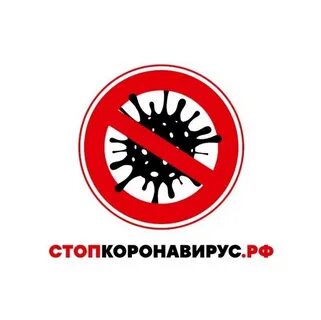 Официальную информацию о коронавирусе в России, оперативные данные и другие интересующие вас вопросы на эту тему можно получить на официальном сайте стопкоронавирус.рф: https://xn--80aesfpebagmfblc0a.xn--p1ai/